ACTA N° 05-2019 COMISIÓN DE GÉNERO – SESIÓN EXTRAORDINARIA08 de agosto del 2019 – 02:00 p.m. Salón Multiusos, Corte Suprema de Justicia.Participantes: Magistrada Roxana Chacón Artavia (Coordinadora Comisión de Género - Sala Segunda), María Alexandra Bogantes Rodríguez (Sala Segunda), María Elena Gómez Cortés (Coordinadora Comisión Permanente para la Atención y Prevención de la Violencia Intrafamiliar - Comisión de Seguimiento a la Ley de Penalización de la Violencia contra las Mujeres), Xinia Fernández Vargas (Secretaría Técnica de Género y Acceso a la Justicia), Dixie Mendoza Chaves (Observatorio de Violencia de Género contra las Mujeres y Acceso a la Justicia), Waiman Hin Herrera (Dirección de Gestión Humana), Paula Calderón Devandas (Defensa Pública), Erick Alfaro Romero (Contraloría de Servicios), Yorleny Ferreto Solano (Unidad de Género y Acceso a la Justicia del Organismo de Investigación Judicial), Kenneth Álvarez Barboza (ANEJUD), Karen Segura Herrera (en representación de Nacira Valverde Bermúdez de la Dirección de Planificación), Wilberth Kidd Alvarado (Dirección Ejecutiva) y Viviana Alvarado Quesada (Secretaría Técnica de Género y Acceso a la Justicia.Ausentes con justificación: Magistrado Paul Rueda Leal (Sala Constitucional), Damaris Vargas Vásquez (Tribunal Agrario-Representante Asociación de Juezas), María Gabriela Alfaro Zúñiga (Fiscala Adjunta de Asuntos de Género), Cristian Mora Víquez (Colectivo de Hombres por la Igualdad de Género), Melissa Benavides Víquez (Coordinadora Unidad de Acceso a la Justicia), Alba Gutiérrez Villalobos (Departamento de Trabajo Social y Psicología).AGENDAPUNTO ÚNICO: Propuesta de reforma al artículo 74 del Estatuto del Servicio Judicial, presentada por el Magistrado Paul Rueda a la Corte Plena. Se adjuntan los documentos relacionados. La Magistrada Chacón Artavia da la bienvenida y agradece a las personas presentes su asistencia. Señala que el objetivo de esta sesión extraordinaria es analizar la propuesta de reforma al artículo 74 del Estatuto del Servicio Judicial, misma que fue presentada por el Magistrado Paul Rueda ante la Corte Plena órgano que acordó, hacerla de conocimiento de la Comisión de Género a efecto de realizar las observaciones que se consideren pertinentes. Previo a esta sesión se remitió vía correo electrónico la propuesta de cita para que las personas integrantes de la Comisión la estudiaran e hicieran sus observaciones. Para iniciar la discusión doña María Alexandra Bogantes, expone la propuesta de modificación que sobre ese mismo artículo elaboró el Grupo 6, que tuvo a cargo el análisis de la Ley de Carrera Judicial y es coordinado por el Magistrado Orlando Aguirre. Doña María Alexandra Bogantes participó en ese grupo. Adicionalmente, se proyectarán las observaciones al documento que hicieron llegar doña Paula Calderón Devandas, don Wilbert Kidd Alvarado y doña Dixie Mendoza Chaves.  Primeramente y con el fin de contextualizar el tema, doña Xinia Fernández explica de manera breve lo relacionado con los requisitos y rubros que se ponderan para ingresar y ascender en la Carrera Judicial, los cuales en muchos casos pueden representar un obstáculo para las mujeres. Señala que, este asunto ya había sido planteado por la Asociación de Juezas desde hace varios años. Las dobles o triples jornadas de trabajo significaban un impedimento para que las mujeres obtuvieran un puntaje en los que son objeto de discusión, pues no disponían de tiempo para escribir, dar clases o hacer estudios de posgrado. Los rubros  que se  califican son: 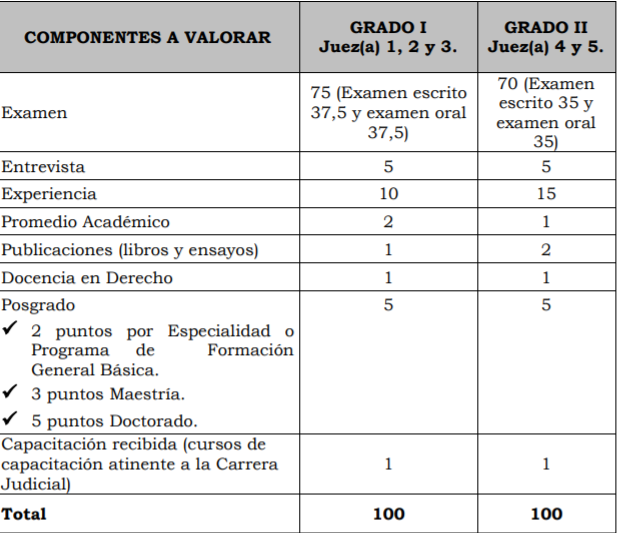  Agrega que, las personas que participan en los concursos y no cuentan con estos rubros se encuentran en desventaja desde el inicio. Lo ideal sería que sólo se dejaran aquellos ítems de evaluación en que todas las personas participantes obtuvieran puntaje, como el examen, la entrevista, experiencia y capacitación. Cabe mencionar, que la ausencia de la evaluación del desempeño también pone en desventaja a muchas personas, ya que de existir este rubro habría un equilibrio en las calificaciones.A Continuación, doña María Alexandra Bogantes expone el cuadro comparativo con la redacción actual del artículo 74, la propuesta de redacción presentada por el Magistrado Paul Rueda y la elaborada por el Grupo 6 (ver documento inserto en esta acta). En relación con el Grupo 6, señala que el objetivo de estos grupos de trabajo creados por la Corte Plena, fue proponer reformas urgentes para solventar problemas del día a día, dentro de las reformas urgentes se encontraba la Carrera Judicial, a cargo del Grupo 6.  En este grupo de discutió el asunto de las publicaciones, docencia y posgrados, rubros que no garantizan la eficiencia en la Administración de Justicia. De ahí que surge la idea de reformar el artículo 74 del Estatuto del Servicio Judicial, que dice (cita textualmente): “Los participantes serán examinados y calificados en relación con su experiencia y antigüedad en el puesto, así como el rendimiento, la capacidad demostrada y la calidad del servicio en los puestos anteriormente desempeñados, dentro y fuera del Poder Judicial; además en relación con los cursos realizados atinentes al puesto y de especialización, el tiempo de ejercicio en la enseñanza universitaria y las obras de investigación o de divulgación que hubieran publicado. Se les harán, también, entrevistas personales y exámenes, que versarán sobre su personalidad, sus conocimientos en la especialidad yen la técnica judicial propia del puesto a que aspiren, sin perjuicio de ordenar las pruebas médicas y psicológicas que se estimen convenientes” (el subrayado no es original).En la propuesta del artículo elaborada por el Grupo 6 se elimina el texto subrayado anteriormente, y se deriva de su análisis que lo planteado por el Magistrado Rueda está contemplado y ampliado en la propuesta hecha por este grupo que quedó redactada de la siguiente manera: “Las personas  aspirantes a ingresar al sistema de carrera judicial serán examinadas sobre su aptitud, idoneidad y conocimientos jurídicos para el desempeño de puestos en la administración de justicia. También se harán entrevistas personales y valoraciones, que versarán sobre su personalidad, antecedentes personales y  estado de salud. La idoneidad se determinará según parámetros adecuados para medir la concordancia con el perfil del puesto, aprobado por el Consejo de la Judicatura. Las personas profesionales en Trabajo Social, Psicología y Medicina se regirán por dichos parámetros.Para efectos de ascenso en el respectivo escalafón se tomará en cuenta la antigüedad, el rendimiento, la capacidad demostrada y la calidad del servicio en los puestos desempeñados en la Administración de Justicia, así como los conocimientos que demuestren a través de exámenes. El resultado de esas pruebas es inapelable y sólo podrá presentarse una solicitud de revisión ante el mismo Tribunal examinador.  No obstante, el Consejo de la Judicatura podrá ordenar su repetición en el caso de comprobarse la violación de algunos de los derechos que, en relación con esas pruebas, resulten para el interesado de la ley o  del Reglamento. También podrá el Consejo, en esa misma eventualidad, acordar la invalidez y la repetición de trámites o de exámenes llevados a cabo en la etapa previa.  Lo que resuelva el Consejo de la Judicatura agota la vía administrativa.”Doña Waiman Hin reitera que lo planteado por don Paul ya había sido discutido de manera integral por el Grupo 6, en el cual la Dirección de Gestión Humana tuvo participación. Señala que, administrativamente lo que se plantea es viable, ya que la limitación que existe para eliminar estas categorías es la ley, esta reforma también contribuye a disminuir el problema de la postergación de los concursos debido a los recursos que presentan las personas que no logran obtener la calificación idónea, lo que afecta directamente el servicio público. Luego de una amplia discusión sobre el tema se acordó:Acuerdo: Una vez analizada la propuesta de reforma al artículo 74 del Estatuto del Servicio Judicial, presentada por el Magistrado Paul Rueda, así como la propuesta elaborada por el Grupo 6 que analizó la Ley de Carrera Judicial, se denota que la primera se encuentra ya contenida en la segunda, la cual está pendiente de discusión por la Corte Plena. Esta última plantea elementos adicionales que resultan de interés dentro del proceso de reclutamiento y selección de personas aspirantes a la judicatura. Por esta razón, y para efectos de rendir el informe solicitado se acuerda recomendar a la Corte Plena que al momento del análisis se integren ambas propuestas. Adicionalmente, la Comisión externa su agrado y satisfacción porque otros integrantes de la Corte Plena muestren interés y sensibilidad hacia un tema que por varios años ha sido discutido, no solo por la Comisión de Género sino por la Asociación de Juezas; asimismo espera que, una vez se remita a la Asamblea  Legislativa  la propuesta de reforma se cuente con el apoyo de la Asamblea Legislativa, ya que implicaría una reivindicación a un tema tan sensible como es el acceso y el ascenso de las mujeres a la carrera judicial. La Magistrada Chacón Artavia informa que en la Comisión de Nombramientos de la Asamblea Legislativa, los porcentajes y las tablas de valoración de participantes cambiaron, a raíz de una discusión del Foro de la Justicia con relación a las personas idóneas para puestos de magistratura, lo que ha ocasionado que especialmente las personas que laboran en la Corte no obtengan el puntaje que se requiere para ser nombradas, puesto que los rubros se elevaron de manera considerable y la Asamblea Legislativa sí está calificando doctorados, maestrías, docencia, etc.Considera que, el puntaje requerido no solo es excesivamente alto, sino que en el caso de las mujeres esto representa un obstáculo mayor para acceder a puestos de magistraturas, sigue siendo más sencillo para un hombre cumplir con estos rubros que para una mujer. Señala la importancia de generar alguna acción afirmativa en ese sentido, ya que será más difícil el tema de la paridad en la elección de estos puestos. Por su parte, doña Waiman Hin comenta que la Dirección de Gestión Humana tuvo a cargo la revisión de la Ley Marco del Empleo Público, que toca el tema de la conciliación de la vida familiar y laboral, lo cual es una perspectiva muy novedosa. Dicha ley contiene un apartado concreto donde se puntualiza que debe existir paridad en los nombramientos y específicamente incluye una norma de alternancia. Esta ley en principio viene a solventar los vacíos legales que existen en el tema, ya que incluye una derogatoria expresa de toda aquella normativa que vaya en contra de ella, eso implicaría que para efectos de nombramientos en el sector público haya mayor posibilidad de que exista paridad.En este mismo tema, la Magistrada Chacón Artavia informa que existe otro asunto respecto de los nombramientos que tiene mucho peso, y es precisamente el informe que emite la Sección Administrativa de Carrera Judicial, sobre la investigación que se realiza a las personas que participan para un puesto en la Judicatura. En algún momento se conoció en Corte Plena la terna donde a una de las nominadas, como parte de la investigación, se señalaba en el informe que se le habían impuesto medidas de protección por violencia doméstica, esto a pesar de que las medidas ya se encontraban vencidas. Lo anterior, podría eventualmente significar un obstáculo para que mujeres con esta condición sean nombradas. Consulta a doña Waiman el criterio en estos casos, respecto de si pueden o no ser tomadas en cuenta para efectos de un nombramiento.  Doña María Alexandra Bogantes sugiere, que en estos casos sería conveniente hacer una investigación adicional para determinar si debe o no nombrarse. Doña Waiman Hin explica brevemente la forma en que se realiza la investigación de antecedentes en las personas que participan en la Carrera Judicial. Afirma que, el informe no representa un impedimento al momento de nombrar, sin embargo se elabora de forma detallada a efecto de que el órgano que toma la decisión cuente con toda la información posible. Asimismo, ofrece traer una persona de la Unidad que realiza estos informes para que explique lo relacionado con el procedimiento. Finalmente, a la consulta de don Wilbert  Kidd sobre el comunicado de prensa que se sometió a conocimiento de las personas integrantes de la Comisión, la Magistrada Chacón y doña Dixie Mendoza informan que efectivamente fue divulgado la semana pasada, por medio del Departamento de Prensa y por el Observatorio. Respecto a  los comunicados se acuerda  retomar el tema en una próxima sesión.  Finaliza la sesión al ser las 16:00 horas.